Erörterung eines literarischen Textes: Vorarbeit – Aufbau eines Gedankens im erörternden Hauptteil  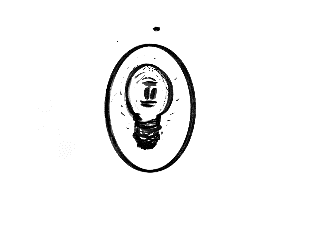 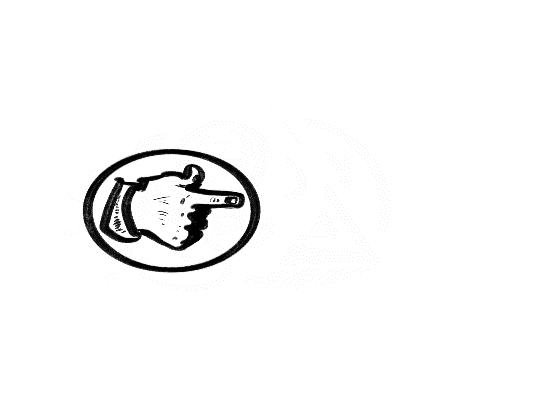 I. Zunächst einen Kerngedanken des Außentexts wiedergeben II. Erörterung: Inwiefern trifft dieser Gedanke auf den Primärtext zu? Gemeinsamkeiten und Unterschiede anhand von Belegen und Beispielen aus dem Text aufzeigenIII. Zwischenfazit / Einordnung, inwieweit zutreffend (Es ist auch möglich, diese Einschätzung vor II. abzugeben)Trifft voll zuTrifft eher zu Trifft eher nicht zu Trifft nicht zu 